JOIN for Justice Jewish Organizing Fellowshipand Empower Fellowship2020 Application to be a Placement OrganizationThis document is the application to be a JOIN for Justice Placement Organization for the Jewish Organizing Fellowship and Empower Fellowship. It includes background information the Jewish Organizing Fellowship and Empower Fellowship, which is a track within the Jewish Organizing Fellowship, and details about Placement Organization benefits and responsibilities. If you have any questions about the application or about the JOIN Fellowship, please contact Jihelah Greenwald at jgreenwald@joinforjustice.org or 617-350-9994 x208. Table of Contents (click “ctrl” and the section you’d like to jump to)Part A: Program Summary I. Summary	1II. Overview of the JOIN Jewish Organizing Fellowship and Empower Fellowship	2III. Matching Process………………………………………………………..IV. Benefits of Partnering with JOIN for Justice	3V. Funding Opportunities	4VI. Criteria for Eligibility	5VII. Frequently Asked Questions:	6VIII. Empower Fellowship	7Part B: ApplicationsIX. Application to be a JOIN Fellowship Placement Organization	9X. Empower Placement Organization Opt-Out	12XI. Funding Application.................................................................................................................13Part A: Program SummaryI. SummaryThe JOIN for Justice (often referred to as "JOIN" in this document) Jewish Organizing Fellowship and Empower Fellowship (a track within the Jewish Organizing Fellowship) is seeking dynamic social change organizations to partner with us by hosting talented JOIN Fellows ("JOIN Fellows" refers to all Jewish Organizing Fellows, including Empower Fellows, unless specifically stated otherwise) in organizing roles for the 2020-2021 academic year. Partner organizations benefit from hiring capable young professionals recruited and trained by JOIN throughout the year, and from salary subsidies that JOIN may provide. Key Dates:Early applications are due February 28, 2020. Notification of acceptance first week of March. Anti-bias in an interview setting webinar on March 16, 2020 at 11:00 am ESTBegin matching with applicants on March 16, 2020.Organizations and Finalists interview between March 16-April 3.Final preference form due April 3, 2020.Early matching ends April 17, 2020.Regular applications are due March 27, 2020. Notification of acceptance second week of April. RSVP form for Match Day (for all regular round, early placements have until the end of the early matching period) due April 13, 2020.Match Day (including an in-person anti-bias in an interview setting training) is May 11, 2020.Organizations and Finalists have follow up interviews between May 11-May 29.Final Preference form due May 29, 2020.Final day of Matching is June 26, 2020.This application is for organizations interested in going through JOIN’s matching process to hire a new organizer. If you already have a staff member you hope will be part of the JOIN Fellowship, please visit here for the appropriate application.II. Overview of the JOIN Jewish Organizing Fellowship and Empower Fellowship The yearlong JOIN Jewish Organizing Fellowship, founded in 1998, recruits and trains excellent young community organizers, and builds pathways for organizing as a sustainable career path by creating communities grounded in Jewish heritage and social justice values. Our Fellowship alumni are incredibly talented and successful in their fields. The majority of them continue to work as organizers in the fight for social justice. A central element of the program is the Fellows’ jobs as organizers at local organizations that partner with JOIN. Typical partner organizations include unions, issue-based organizations, community development corporations, neighborhood organizations, and broad-based or interfaith organizations. The partner organizations are the official employers of JOIN Fellows, paying the Fellow’s salary and offering high-quality supervision. Jobs are typically full-time, but occasionally part-time.The Fellows—Jewish young professionals ages 21-30—gather for weekly training sessions designed to develop the skills of early career organizers. Fellows have access to JOIN’s network of experienced organizers and community leaders as trainers and mentors. Additionally, Fellows receive mentorship from Fellowship alumni and staff. Fellows’ salaries are determined by placement organizations. We ask that Placements pay their Fellow at least $31,500. There is no maximum; Fellows are typically paid $31,500-$45,000, reflecting the range in their prior work experience and organizations’ resources. Fellows must also be provided with health insurance and other benefits commensurate to other employees. For part-time positions, Fellows must organize at least 15 hours per week (in addition to being paid for their time in JOIN sessions, typically four hours per week, with Empower Fellows having at least one extra 3-hour session per month), and the Fellow’s salary can be lower but should be proportional to the full-time minimum salary based on hours.  The JOIN Fellow and the JOIN partner organization have a chance to discuss the exact salary together during the matching process. We understand that many organizations that could benefit from our program may find the minimum salary a challenge. Please see section V for more information about funding opportunities through JOIN to support organizations in hiring Fellows. Empower Fellowship: In partnership with Combined Jewish Philanthropies, we are excited to offer the Empower Fellowship. The Empower Fellowship is a track within the Jewish Organizing Fellowship for Jews who identify as people with disabilities, disabled, or differently-abled, and for their employers. Empower Fellows will be part of the Jewish Organizing Fellowship, engaging in all of the training, community, and mentorship that come with being a Jewish Organizing Fellow, along with additional monthly trainings focusing on connections between disability, organizing, and Judaism. In the application process, Empower Fellowship candidates go through the same rigorous process as all Jewish Organizing Fellowship candidates and submit additional materials to be accepted into this additional program. Through the Empower Fellowship, we train powerful disabled organizers who can help drive forward social justice organizing in the disability justice movement, in the Jewish community, and in all of our social justice movements. Meanwhile, we support our partner organizations to become more accessible and aligned with disability movements. Accordingly, the Empower Fellowship includes many benefits for placement organizations, including funding, training on disability justice and best practices for supervising people with disabilities, and access to the full range of our talented candidates. Learn more about the Empower Fellowship in section VIII below.Organizations will be accepted to interview our full group of Finalists, including Empower Finalists, based on this application. Organizations that have specific concerns about interviewing Empower Finalists may contact Jihelah Greenwald at jgreenwald@joinforjustice.org or 617-350-9994 x208 to discuss these concerns. After this conversation, if organizations decide they are unable to host an Empower Fellow, please complete the Empower Placement Organization Opt-Out form in section X. We hope that most or all organizations interested in hiring a Jewish Organizing Fellow will be interested in the additional benefits associated with the Empower Fellowship. III. Matching ProcessJOIN’s goal is match Placement organizations with strong Finalists who can contribute to the mission and organizing goals of each organization. To match with a Fellow, first, organizations must fill out this application form by the early or regular deadline. Within 10 days of the Placement deadline, you will be notified if your organization has been accepted as a Jewish Organizing Fellowship Placement. Once you are accepted as a Placement organization, you are eligible to interview our Finalists. We encourage organizations to apply by the early deadline (Feb. 28) in order to have access to some of our talented candidates before regular round organizations, and to open the possibility of having a Fellow start work earlier than late summer/fall (depending on the Fellow’s availability and organizational needs). For organizations that are accepted through the early Placement application round, you will attend a training webinar on anti-bias in interview settings on March 16th at 11:00 am EST. After completing that webinar, JOIN for Justice will facilitate introductions between organizations and Finalists. Organizations can interview Finalists in person or via video call between when they are put into contact and when final preference forms are due on April 3, 2020. After early final preference forms have been submitted (by April 3), we require that organizations and Finalists cease direct communication. Using these preferences, between April 3-April 17, JOIN will facilitate matches between Placement organizations and Finalists. During this time period, JOIN staff will call Placement organizations to notify them if they have matched with a Fellow. We will confirm the Fellow, the funding offer (when applicable), and the Fellow’s salary and benefits with the Placement organization. If the Placement organization wishes to proceed and hire a JOIN Fellow, JOIN will make an offer to the Finalist. The Finalists will have two (2) days to accept the job offer. After the offer is accepted or rejected, JOIN will notify the Placement organization and send letters of commitment to the Placement and their Fellow. Once we receive those signed commitments from all parties, direct communication can resume between the Placement organization and the Fellow.For early round Placement organizations that do not match with Finalists from the early interviews and for accepted regular round Placement organizations, in April you will be invited to Match Day on May 11, 2020. Before Match Day, Placement organizations will receive resumes from all of the Finalists they will interview at Match Day. On Match Day, interviewers from Placement organizations will receive breakfast and an in-person training on implicit bias in an interview setting. In the mid-morning and throughout the afternoon, Placement organization staff members will have the opportunity to interview at least 3 Finalists. After Match Day, Placement organizations and Finalists will have until May 29 to submit their final preference forms. Between Match Day (May 11) and when final preference forms are due (May 29), we encourage Placements to have follow up interviews with candidates to better inform their final preferences. After the final preference forms have been submitted (May 29), we require that organizations and Finalists cease direct communication. Using these preferences, between June 1-June 26th, JOIN will facilitate matches between Placement organizations and Finalists. During this time period, JOIN staff will call Placement organizations to notify them if they have matched with a Fellow. We will confirm the Fellow, the funding offer (when applicable), and the Fellow’s salary and benefits with the Placement organization. If the Placement organization wishes to proceed and hire a JOIN Fellow, JOIN will make an offer to the Finalist. The Finalists will have two (2) days to accept the job offer. After the offer is accepted or rejected, JOIN will notify the Placement organization and send letters of commitment to the Placement and their Fellow. Once we receive those signed commitments from all parties, direct communication can resume between the Placement organization and the Fellow.For a summary of the key dates mentioned here, please return to the “Key Dates” list in the section I.IV. Benefits of Partnering with JOIN for JusticeJOIN helps maximize the potential and buffer the risk of hiring someone early in their career by providing intensive professional training, a support network, and additional mentorship. Hiring a JOIN Fellow provides a way to add a new community organizer to your staff, or give existing staff free, in-depth organizing training and mentorship. In 2020, we are able to offer additional benefits to placement organizations, including training in accessibility and inclusion, funding for Empower Fellow placements, and limited need-based grants.Benefit #1: Recruitment of Talented Organizers By recruiting a pool of talented emerging organizers, the JOIN Fellowship adds value to your organization’s next hire. JOIN attracts smart young leaders who are hungry for justice, both recent college graduates and more experienced recruits, with a particular emphasis on people who are looking to stay in the organizing field in the long run. Every year, approximately 70 applicants apply for one of 10-14 positions.Applicants from across the country and around the world submit written materials and references and participate in two rounds of interviews with experienced organizers. By the time your organization interviews JOIN applicants, only the top 18 or so candidates will have become Finalists. The considerable effort and staff time JOIN puts into recruitment and screening is work your organization does not have to do, allowing you to focus on other priorities.Many organizations choose to hire their Fellows at the end of the JOIN year. If you decide to hire your Fellow full-time at the conclusion of the JOIN year, you will be responsible to pay JOIN a staffing placement fee of $1,000. This fee recognizes the time and effort JOIN spent on recruiting a staff member for your organization. This fee is earmarked to provide future subsidies to support under-resourced organizations in hiring JOIN Fellows. (This fee does not apply to organizations that find their Fellows outside of JOIN’s matching process, including when organizations apply for existing staff to be Fellows.)Benefit #2: Training and Professional DevelopmentJOIN’s Organizing Fellows add value to their placement organizations by undergoing a year of focused training in community organizing and anti-oppression skills. JOIN’s training curriculum has been honed over two decades of implementation and evaluation, and it continues to evolve based on the changing needs of our partner organizations and Fellows. Fellows participate in interactive and practical trainings led by experienced organizers, centered on skills ranging from recruiting leaders and building power to facilitating meetings and raising funds. Trainings are designed to be relevant to a range of organizing settings, including unions, neighborhood organizations and Community Development Corporations, issue-based organizations, electoral campaigns, and interfaith or broad-based organizations. More information about our training curriculum is available upon request.Additionally, JOIN provides our Fellows with regular, structured opportunities to reflect on their work and professional growth, to engage in peer coaching with other Fellows, and to seek mentorship from their peers and more experienced organizers.The Jewish component of the Fellowship encourages Fellows to connect their social justice work to their heritage, traditions, spirituality, and community. Grounding the challenging work of organizing in a Jewish context helps Fellows to see the work as a sustainable career path, and to connect their work to a rich heritage of organizing for justice.The Fellows are trained from 9:00 a.m. - 1:00 p.m. every Friday, except for once a month when they gather on Friday afternoons for training and a Shabbat observance instead. They also attend 3 multi-day retreats, in September, January, and June. This allows Fellows to serve as full-time staff members at their placement organizations while gaining the training and community benefits of participating in the JOIN Fellowship.  Finally, through the new Empower Fellowship track, Fellows with disabilities will receive additional support to develop their leadership. Topics will include the Americans with Disabilities Act and reasonable accommodations, intersections of Judaism and disability, and adapting organizing best practices to fit one’s unique abilities. Empower Placements will also receive training and coaching about inclusion, accessibility, and best practices for employing people with disabilities.Benefit #3: Network Now in its twenty-second year, the Jewish Organizing Fellowship has a strong network of alumni who are experienced organizers and leaders in social justice organizations throughout Boston and beyond. Fellows can opt to be paired with an alum mentor, and Fellows can also use the alumni network as an informal source for professional advice and support. JOIN Fellows and alumni often find opportunities to make connections across organizations, uniting their constituencies and organizations in campaigns. Benefit #4: Funding: See next section!V. Funding Opportunities For the 2020-2021 Fellowship year, we have multiple funding opportunities to support organizations that would like to hire a JOIN Fellow but are limited by budgetary constraints. 
The two funding opportunities are as follows:The Empower Fellowship is an initiative within the Jewish Organizing Fellowship designed to support Fellows with disabilities and their placement organizations. Placements that match with an Empower Finalist will receive $3,500. See section VIII of this application for more information about the Empower Fellowship. We have funds available to provide $1,000-$3,000 need-based subsidies for a small number of organizations that hire a non-Empower Fellow. Please note that the review processes for these two opportunities are separate. If you match with an Empower Fellow, you will automatically receive $3,500, and will not be eligible for further funding. If you request a need-based subsidy, we will tell you whether you are receiving funding when offering a match with a particular Fellow. To apply for funding, please fill out the funding application in section XI.VI. Criteria for Eligibility JOIN for Justice is seeking partner organizations that will provide excellent opportunities for the emerging organizers who participate in our Fellowship to gain experience in community organizing. These criteria were developed to ensure that organizations that partner with JOIN will provide a supportive and challenging working environment for their Fellow, and that JOIN’s training curriculum will be relevant to their organizational needs.To be eligible, organizations must demonstrate that they meet the following criteria: The supervisor takes primary responsibility for the development of the Fellow as an organizer, including, but not limited to, weekly hour-long supervision meetings. The Fellow’s work has a significant component of recruitment, training, and developing of leaders.The Fellow plays a key role in a project or campaign the organization is undertaking.The project or campaign the Fellow works on is something that builds towards a measurable social justice goal.It is highly desired, although not required, for organizations to demonstrate the following criteria:The supervisor of the JOIN Fellow has significant organizing experience and/or is currently an organizer.There is a demonstrated organizational commitment to organizing as a method used for social change.Organizations will be prioritized to participate in the Empower Fellowship based on the following criteria:Evidence of organizational commitment to disability justice, rights, or inclusion in internal practices and/or organizing campaigns, or evidence of commitment to learning in these areas Strength of supervision practicesStrength of opportunities for Fellow to do rigorous, strategic organizing towards meaningful justice goalsVII. Frequently Asked Questions:Q: I know JOIN is a year-long Fellowship, but I really want someone who will stay on longer. Is this possible?A: Absolutely! More than half of JOIN Fellows stay on after the year-long Fellowship program is over. In fact, we recruit many individuals with the desire to see this as their first year of a job rather than a one-year commitment. Hiring a JOIN Fellow is a good way to invest in an emerging professional’s first year at your organization. If you require someone who can make a commitment longer than one year, please let us know so we can help connect you with appropriate candidates, and then negotiate this directly with the Fellow you are planning to hire.Q: I have someone on my staff already who fits the profile of your Fellows, and who would benefit from being a part of the program. Can they participate?A: Yes! If your staff member is between 21-30, identifies as a Jew, and will be organizing at least 15 hours a week, they may be eligible. They must apply as a candidate by March 1, 2020 and be accepted as a Finalist. The person would need to complete the written application and interview process to be selected for the program but would not need to participate in the spring matching event. If this is your situation, please download the application for potential placements with a Fellow already on staff at https://www.joinforjustice.org/partner-organizations/become-a-partner/jewish-fellowship-placements/rfp/.Q: I’m nervous that I may not find someone who fits our organization’s needs. What if I don’t find someone I want to hire through the matching process? By submitting an application and participating in the matching process, am I required to take on a Fellow?A: Not at all! Applying to partner with JOIN does not mean you are required to hire anyone who doesn’t meet your organizational needs. Partner organizations only hire JOIN Fellows when they find the right fit – this may happen at through the Early matching process, at the Match Day event, in the weeks immediately after it, or not at all. For more detailed information about the Matching Process, please read section III.  If you are uncertain whether your organization has the financial resources to hire a Fellow or whether you will find the right person through our process, we encourage you to keep your options open by applying to partner with us.Q: When do Fellows begin working? A: The JOIN program year officially begins in early September at our opening retreat, and Fellows typically begin work in early September. However, many Fellows make arrangements with their placement organizations to start working earlier. If you apply in the early placement application round, there is a possibility of making a hire through our process as early as late March. If you apply in the regular application round, and require that someone begins before early September, please let us know so we can help connect you with appropriate candidates, and negotiate this directly with the Fellow you are planning to hire. Q: How frequently will a JOIN Fellow be out of the office for training sessions?A: JOIN Fellows meet from 9:00 a.m. – 1:00 p.m. on Fridays. Once a month, they meet from approximately 1:00 – 8:00 p.m. on Fridays instead, for both a training session and a Shabbat observance and potluck. Fellows also participate in a total of 3 training retreats that begin on Wednesday or Thursday and end on Sunday, in September, January, and May/June. Empower Fellows meet for 1 additional several-hour training sessions per month, sometimes on Friday afternoons and sometimes on other days.VIII. Empower FellowshipIn partnership with Combined Jewish Philanthropies, JOIN is offering the second year of the Empower Fellowship. This opportunity is a track within the Fellowship for Jews who identify as people with disabilities, disabled, or differently-abled, and for their employers. Empower Fellows will be part of the Jewish Organizing Fellowship, engaging in all of the training, community, and mentorship that come with being a Jewish Organizing Fellow. They will also participate in additional trainings to support their leadership as Jewish organizers with disabilities. We expect that Empower Fellows’ placements may include organizations both within and beyond the disability community. The Empower Fellowship is part of JOIN’s commitment to support the leadership of Jews with marginalized identities, in recognition that systemic oppression keeps many of these individuals on the margins in Jewish communities and social justice movements. We know that our organizations and movements can only succeed if we build movements where everyone can thrive and contribute, and if we fight for liberation for all people. We look forward to partnering with placement organizations in this exciting new initiative.What are the benefits to placement organizations of hiring an Empower Fellow?Training and coaching about best practices for employing people with disabilities. Empower placement supervisors (and potentially other staff) will participate in 1 training and ongoing individual consulting as needed to learn about accessibility and inclusion, reasonable accommodations, and disability justice. This training will both help you have a positive experience working with your Fellow, including addressing any challenges that may arise, and deepen your capacity to employ people with disabilities long-term. Each Empower supervisor will be expected to attend a day-long training (date pending) and possibly another training mid-year. These will be opportunities to learn about best practices for supervising people with disabilities, creating inclusive work environments, how disability justice relates to other justice issues, and related topics. Access to talented, highly qualified candidates who might otherwise face barriers to an organizing career. Only placements approved for the Empower Fellowship will be able to interview candidates from our full pool of talented young organizers.Additional training and mentorship for your Fellow, beyond the rigorous curriculum available to all Jewish Organizing Fellows. For example, Empower Fellows will explore individual adaptations to organizing practices based on their accessibility needs and strengths, and explore lessons from disability movement history that can be applied to their work at their placements. Fellows will also develop a rich understanding of inclusion and disability justice that can strengthen their work at any placement.Funding. In addition to all of the free training and individual support, JOIN will provide funding to support each Empower placement in hiring their Fellow and providing any needed accommodations. Each placement will receive $3,500, with the possibility of an additional subsidy through our Subsidy Application. (As with all Jewish Organizing Fellows, employers must pay their Fellows a salary of at least $31,500, for a full-time position, or proportionally less for a part-time position, and benefits including healthcare.)What are the eligibility criteria for Empower Placements?To become an Empower Placement, an organization must meet the criteria for all Jewish Organizing Fellowship Placements, as described earlier in this document. In addition, placement supervisors must be able to participate in 1-day of training at the beginning of the Fellowship year, and open communication with JOIN staff as needed to work together in supporting their Fellow. Most importantly, Empower Placements should be interested in engaging in an ongoing collaborative learning process about reasonable accommodations, disability justice, and employing people with disabilities. Our organization isn’t totally accessible, or we don’t have much experience employing people with disabilities. Can we still be an Empower Placement?Yes! Empower Placements do not have to be experts at employing people with disabilities already, or be fully accessible to people with all types of disabilities. Instead, we are looking for organizations that are eager to learn and collaborate to fully include their individual Fellow. In the matching process, we will work with each organization and potential Fellow to make strong matches based on each Fellow’s needs and the requirements of each job. 	What does JOIN mean by “disability”?We understand “disability” broadly. It can include, but is not limited to, the following experiences:Physical disability or mobility impairmentMental health, psychiatric, or psychosocial disabilityLearning disabilitySensory disability, such as blind, low-vision, Deaf, hard of hearing, or DeafBlindChronic illnessNeurological or cognitive disabilityIntellectual or developmental disabilityHow are Empower Fellows selected?Empower Fellows will go through the same rigorous selection process (including application, phone interview, and video interview) and meet the same criteria as all Jewish Organizing Fellows. We are looking for talented emerging organizers who have an interest in exploring the connections between their organizing work and their Jewish and disability identities. How will the hiring process work?Empower Fellowship candidates will be fully integrated into the Jewish Organizing Fellowship hiring process, so that employers have the opportunity to meet a variety of candidates who could be a good fit for their organization. As always, we will strive to introduce each organization to candidates who might be a good fit. To facilitate that, before we match you with any of our candidates, we will ask each organization for detailed information about qualities, skills, and abilities they require. For example, we may collect information about whether your office is wheelchair accessible, what languages your organizer would need to speak, and how much schedule flexibility you can offer. At the same time, we will ask candidates about their skills and abilities. Then, we will do our best to match you with candidates to interview who may be a good fit. Throughout the process, JOIN staff members are available for individual conversations with both organizations and Fellowship candidates, in order to develop a nuanced understanding of your needs and work together towards the best possible match. We will also support organizations in considering what accommodations might be possible within their work, and in preparing to interview candidates with disabilities. As with all Jewish Organizing Fellowship placements, there is no commitment to hire a Fellow until and unless you agree to make an offer to a specific candidate.How can my organization apply to be an Empower Fellowship Placement?If you’ve read this far, you’re almost there! Please complete the JOIN Fellowship Placement application in section IX.When will my organization find out if we are selected to be an Empower Fellowship Placement?After you submit this application (by February 28 for the early round, or March 27 for the regular round), we will review your application. We may also reach out to you for further conversation about any questions that come up. We will notify you in March for the early round or in April for the regular round if your organization is eligible to hire an Empower Fellow. For organizations that are accepted in the early round, you will have the opportunity to interview candidates between mid-March and early-April. On May 11th at Match Day, early round Placement organizations that have not yet hired a Fellow and regular round Placement organizations will have the opportunity to interview several Fellowship candidates, most likely both Empower and non-Empower candidates. In both the early and regular round matching processes, those organizations that ultimately hire an Empower Fellow will become Empower placements. Placements that do not match with an Empower Fellow but hire another Jewish Organizing Fellow will still gain all the usual benefits of the Jewish Organizing Fellowship.  I have questions or concerns about the Empower Fellowship or the placement application and matching process, or I’m not sure if this is a good fit for my organization.Please contact Jihelah Greenwald at jgreenwald@joinforjustice.org. We want to work with you and figure it out together. We are very happy to answer your questions and discuss how and whether this opportunity can be a good fit for your organization.Part B: ApplicationIX. Application to be a JOIN Fellowship Placement OrganizationPlease submit your completed application by February 28 for the Early round, or March 27 for the regular round to jgreenwald@joinforjustice.orgPlease contact us with any questions:Jihelah Greenwald, Program and Network Managerjgreenwald@joinforjustice.org
617-350-9994 x208Part 1 - Organizational informationOrganization: Executive Director:Contact Name: Address: Phone Number: Email address: Briefly describe your organization's mission, history, programs, and key accomplishments. (Up to 500 words)How would you describe your organizational culture? How does your organization approach work/life balance?How large is your staff?Please tell us your tax-exempt ID (501C3) number or 501C4 number. (501C4s are only eligible for a subsidy upon signing a funding agreement that confirms that the Fellow’s work will not include any partisan political activities.)If your organization is accepted as a potential partner organization, we expect a staff person in charge of the hiring decision for your organization to be available to perform 1st round interviews at our Matching Event on Monday, May 11th, 2020, from 9:00am to 5:00pm, in Boston (exact location TBD). (This does not apply if you are applying for a current staff member to be a Fellow.) Will someone from your organization be available on that date? ⁭Yes⁭NoIf yes, please indicate the name, email address, and cell phone number of that person below. We ask for a cell number so they can be contacted on the day of the event, if necessary. Please also share any accessibility or dietary needs the interviewer has for the event. (Lunch will be provided.)Part 2 – Role of Organizing What do you consider the primary method(s) your organization uses to work towards social change? (For example, education, advocacy, service, organizing, etc.) If organizing is not the primary change method, please comment on how organizing is supported within the organization.How many organizers do you have on staff currently? How long have they been at the organization?  Part 3 - Inclusion and OrganizingWhile JOIN is hosting the Empower Fellowship, one of JOIN's goals is to deepen all placement organizations’ capacity to be more inclusive and accommodating workplaces. All organizations will be invited to attend a training about accessibility in the workplace.  We recognize that organizations will have varying levels of familiarity with this area; your organization does not need to have a lot of experience in this realm to be a strong fit for this program.How do you think being an Empower Fellowship placement (see details in section VII) could benefit your organization?What questions or concerns do you have about being an Empower Fellowship placement (see details in section VII), if any?Please describe your organization’s current experience and knowledge level with employing people with disabilities and working with employees to provide reasonable accommodations. Please list one or more questions or topics you would like to learn about related to supervising organizers with disabilities, disability justice, accessibility, or inclusion.In what ways, if any, are issues of disability rights or inclusion incorporated in your social justice work?Part 4 - JOIN Fellowship Job DescriptionWrite or attach a brief job description for the position you are hoping a JOIN Fellow will fill. Include organizing responsibilities as well as other projects they may be involved in, and what their role will be in these projects. What are the required and preferred traits and qualifications do you look for in hiring organizers?Is this position full-time or part-time? If part-time, how many hours per week do you expect? (Please include 4 hours per week for Fellowship trainings, in addition to at least 15 hours per week of organizing work.)If full-time, approximately how many hours per week would you expect your Fellow to work? We recognize that many organizing jobs sometimes exceed 40 hours per week, and strive to support Fellows in excelling in their work while caring for themselves in sustainable ways.Do you have any flexibility on the number of hours needed for this role? (Some candidates may have strong preferences or needs for working either full-time or part-time.What social justice issue is the Fellow going to be working on, and how will you measure the success of the initiative/campaign for your organization? (around 250 words)Please describe how much and in what ways the Fellow’s work will involve recruiting and developing leaders and face-to-face work with people. JOIN believes that a good supervisor is a crucial element in a successful JOIN match, and expects each supervisor to meet individually with their Fellow for at least one hour per week to provide direction and coaching.Please give the name and title of the potential supervisor and describe their experience, giving particular attention to their organizing experience, their supervisory experience, and their ability to take primary responsibility for the development of the Fellow as an organizer. Please describe your organizations, and this supervisor’s in particular, supervision practices. How do you approach supervision? How does communication typically work between supervisors and employees? For organizations applying through the early round (regular round organizations will be asked these questions later in the process), please answer the following questions.Does the position you are hiring for require a car?Does this position have any language requirements? If so, what language(s)? Please indicate if they are required or preferred.What is the ideal start date for this position?JOIN values the diversity of Jewish observance of our fellows. We have several strong candidates whose practice includes a day of rest from Friday evening to Saturday evening (Shabbat) on which they aren't able to work. We hope that our placements will be able to be respectful of this practice, and we are happy to support you in finding creative solutions if this is a challenge, but we also understand that sometimes work on Shabbat is core to a particular role. Do you have any specific concerns about hiring a Fellow who can’t work on Shabbat?Does your organization definitely have funding for this position? If not, what is your timeline for securing funding.X. Empower Placement Organization Opt-Out (If applicable)See section VII for more information about the Empower Fellowship, an opportunity within the Jewish Organizing Fellowship. Empower Fellowship placements will receive additional benefits including funding, training for both Fellows and employers, and access to the full pool of our talented candidates. We encourage all organizations interested in hiring Jewish Organizing Fellows to apply to be Empower placements. If you have concerns about being an Empower Fellowship placement, please contract Jihelah Greenwald at jgreenwald@joinforjustice.org or call (617) 350-994 x 208. If you are unable to be an Empower Placement, please answer the question below.Why is your organization opting out of being an Empower Fellowship Placement Organization?XI. Funding Application (Optional)The cost of hiring a Fellow is at least $31,500, plus benefits (which must include health insurance). In the case of part-time positions, the Fellow’s salary can be lower but should be at least proportional to the full-time minimum salary based on hours, and the Fellow’s benefits must still include health insurance. Partners may offer higher salaries at their discretion. JOIN may be able to provide a subsidy based on available resources and organizational need. We are able to offer need-based subsidies ranging from $1,000-$3,000 to a small number of organizations as a way to make our program more available to organizations for which the salary of the Fellow can be challenging to meet. If you match with an Empower Fellow, you will automatically be awarded $3,500, and will not be eligible for additional funding. If you need funding in order to be a placement, we encourage you to fill out this form in case you match with a non-Empower Fellow. We will notify you of your funding award, if any, when we offer a match with a particular Fellow.Please attach an organizational budget for the most recently completed fiscal year, with a budget narrative explaining any changes expected for the coming year.What subsidy amount are you requesting?What sources of funding will support the bulk of the JOIN Fellowship position?What will you do if you do not receive subsidy funds from JOIN? Please tell us your tax-exempt ID (501C3) number or 501C4 number. (501C4s are only eligible for a subsidy upon signing a funding agreement that confirms that the Fellow’s work will not include any partisan political activities.)Thank you for applying to be a JOIN Jewish Organizing Fellowship Placement Organization and an Empower Fellowship Placement Organization!Empower Fellowship supported by: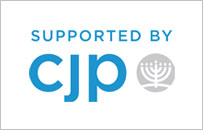 